精準行銷FACEBOOK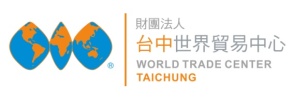 廣告操作實務班＊課程目標1. 建立Facebook廣告投放之基礎能力2. 瞭解Facebook廣告投放邏輯及策略3. 從無到有，學會facebook廣告基礎操作＊課程大綱1. Facebook廣告介紹2. 下廣告前你該準備什麼工作3. Facebook廣告投放操作4. Facebook廣告報表解析5. Facebook投放策略擬定＊師資介紹：黃孝淳 老師現任：歐爸國際電子商務公司負責人學歷：台灣科技大學企管所 碩士經歷：AIRNET 網路行銷公司 數位行銷顧問證照：Google Analytics分析認證、Google Adwords廣告認證＊開課日期：   第1梯次：108年4月26 日(週五) 09:30-16:30共6小時  第2梯次：108年6月 20 日(週四) 09:30-16:30共6小時  第3梯次：108年7月31 日(週三) 09:30-16:30共6小時＊上課地點：台中世貿中心會議室 (台中市西屯區天保街60號)＊報名資格 : 有興趣者皆可。＊課程收費： 每人新台幣3,000元整。＊繳費方式：  (1)即期支票：抬頭：財團法人台中世界貿易中心              (郵寄至：台中市40766西屯區天保街60號 人才培訓組) 。
              (2)郵局劃撥：帳號21190461（抬頭：財團法人台中世界貿易中心）。               (3)ATM轉帳：銀行代號：103 銀行：台灣新光商業銀行-永安分行,帳號：0949-10-000788-7
              (4)現金：報名後至本中心地下室B1培訓組辦公室繳交。  ※以上(2)(3)項繳款後請來電告知或將收據聯寫上「課程名稱、姓名」回傳，以利查核。＊諮詢專線: 04-23582271 ext 1056裴小姐  傳真至04-23589172-------------------------------------請沿虛線剪下-------------------------------------台中世界貿易中心網站：https://www.wtctxg.org.tw(開放線上報名)         開立發票　□個人　□公司班別：精準行銷 FACEBOOK廣告操作實務班班別：精準行銷 FACEBOOK廣告操作實務班報名梯次：第_______梯次報名梯次：第_______梯次公司名稱：公司名稱：統一編號：統一編號：電話(日)：傳真：聯絡地址：聯絡地址：姓名：職稱：最高學歷：手機：E-mail:E-mail:E-mail:E-mail: